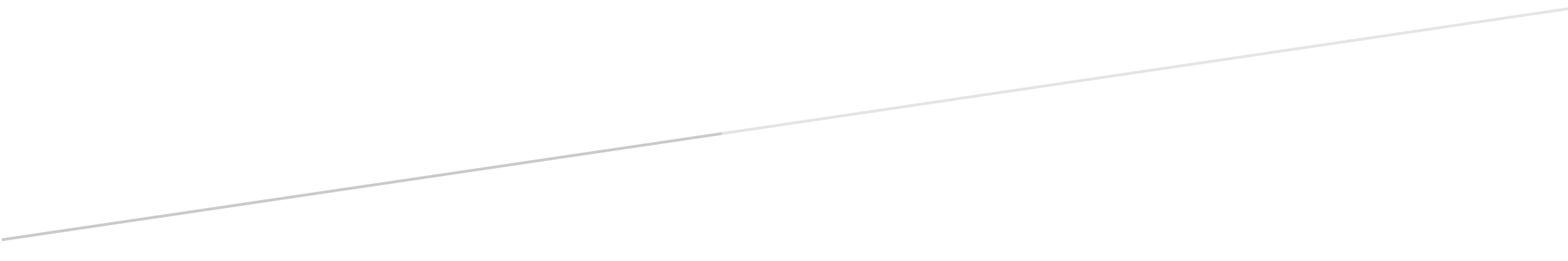 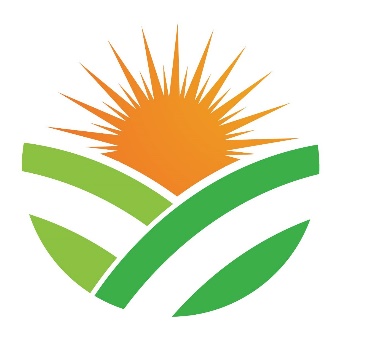 UNIVERSITY OF NATIONAL AND WORLD ECONOMYDEPARTMENT „ECONOMICS OF NATURAL RESOURCES “PROGRAMOFTHIRD INTERNATIONAL SCIENTIFIC CONFERENCE INNOVATIVE DEVELOPMENT OF AGRICULTURAL BUSINESS AND RURAL AREAS28-29 SEPTEMBER 2023                                                     Sofia, UNWE28.09.202328.09.202310.30-11.00 Registration11.00-11.30 Official opening of the ConferenceWelcoming speech of the Rector11.30-12.45 PLENARY SESSIONBig conference room, UNWEModerator Prof. Dr. Zornitsa StoyanovaRural sustainability in Bulgaria: Multi-Criteria Analysis – Assoc. Prof. Dr. Mariya Peneva, Department Economics of Natural Resource, UNWEAnalysis of main characteristics and utilization of agricultural land in Serbia and Bulgaria – Prof. Dr. Snežana Radukić, Prof. Dr. Sonja Jovanović, Prof. Dr. Marija Petrović-Ranđelović, Faculty of Economics, University of NišOpportunities for revitalization of rural areas in Poland and Bulgaria after the war in Ukraine – Chief Assistant Dr. Daniela Tsviatkova, Prof. Dsc Agnieszka Wrzochalska, eng. dr. Sylwia Łaba, Impact of local factors for change on labor and farm number in Bulgaria– Assoc. Prof. Dr.  Bozhidar Ivanov, Chief Assist. Prof. Dr. Daniela Dimitrova, Assoc. Prof. Dr. Angel Sarov, Institute of Agricultural Economics, Institute of Viticulture and Enology, Agricultural AcademyDISCUSSION12.45-13.30 COFFEE BREAK  13.30-15.15 First sectionBig conference room, UNWE Moderator Assoc. Prof. Dr. Hristina Harizanova-BartosTackling food loss and waste in rural development: The benefits to promote food recovery and redistribution in Indonesia - Rosita Widjojo, PhD; Prof. Dr. Csaba Székely, DSc Bina Nusantara University, Indonesia; Sopron University, HungaryThe role of agricultural subsidies in shaping farmers decision-making in the Greek agricultural sector - Zisis C. Mandanas, PhD; Assoc. Prof. Dr. Dimitrios P. Petropoulos, School of Agriculture and Food Science, University of PeloponneseInnovative marketing solutions and value creation in agribusiness: the case of Slovak winery - Prof. Dr. Eng Elena Horská, dr.h.c., Assoc. Prof. Dana Országhová, Assist. Prof. Radomíra Hornyak-Gregáňová, Assist. Prof. Iveta Košovská, Slovak University of Agriculture in Nitra, Faculty of Economics and ManagementIntegrated reporting - information base of green business in Serbia – Prof. Dr. Tatjana Stevanović, Prof. Dr. Snežana Radukić, Prof. Dr. Žarko Popović , Faculty of Economics, University of NišCluster analysis of districts in Bulgaria according to the development of the agrarian sector - Assoc. Prof. Dr. Tsvetana Harizanova–Metodieva, Assoc. Prof. Dr. Hristina Harizanova–BartosDISCUSSION13.30-15.15 Second sectionSmall conference room, UNWEModerator Prof. Dr. Albena MitevaThe cooperatives in Bulgaria - Past And Present – Prof. Dr. Todorka Atanassova, Assist. Prof. Dr. Ivanka Stoycheva, Trakia University, Stara ZagoraScenarios for the development of agricultural cooperatives in Bulgaria until 2027 – Assoc. Prof. Dr. Angel Sarov, Institute of Agricultural Economics, Agricultural AcademyThe effect of grant state funding on productivity on the example of cooperatives in the south-east region of Bulgaria - Assist. Prof Darina Stoyanova, Trakia University, Stara ZagoraImpact of demographic factors on economic activity in Bulgaria's rural territories – Prof. Dr. Julia Doitchinova, Chief. Assist. Prof. Elitsa Lazarova, Department Economics of Natural Resources, UNWE,     D. A. Tsenov Academy of EconomicsBuilding a sustainable future by implementing the green economy concept in Bulgaria and Bulgarian agricultural sector - Prof. Dr. Albena Miteva, Department Economics of Natural Resources, UNWEDISCUSSION 15.15-15.45COFFEE BREAK15.45-17.30 Third sectionBig conference room, UNWE Moderator Chief Assist. Prof. Dr. Kristina TodorovaPersonality-related determinants of entrepreneurship in the light of own research in agribusiness sector – Dr. Barbara Kiełbasa; dr.  Marcin Kopyra , University of Agriculture in KrakówLevels of provision of agroecosystem services – Chief Assist. Prof. Dr. Kristina Todorova, Department Economics of Natural Resources, UNWEContribution of European programs to development -competitiveness - innovation and in general to the economy for the Peloponnese region for the last 20 years in the manufacturing sector - George Kyriakopoulos - doctoral candidate; Assoc. Prof. Petropoulos Dimitrios, School of Agriculture and Food Science, University of PeloponneseConsumer perceptions towards local products: the case of Kosovo - Assoc. Prof. Dr. Ekrem Gjokaj, Prof. Dr. Diana Kopeva, Sokol Sallahu, Nol Krasniqi, University of Prizren, Faculty of Life and Environmental Science, UNWEBioeconomy - present and future - Chief Assist. Prof. Dr. Monika Sabeva, Prof. Dr.Diana Kopeva, Department Economics of Natural Resources, UNWEDISCUSSION15.45-17.30 Fourth sectionSmall conference room, UNWEModerator Prof. Dsc Julia DoitchinovaEnvironmental protection activities in Bulgaria – comparative analysis in regional aspect - Prof. Dr Zornitsa Stoyanova, Department Economics of Natural Resources, UNWETerritorial approaches for sustainable development and management of rural areas - Prof. Dr. Marina Nikolova, Chief Assist. Prof. Dr. Pavlin Pavlov, D. A. Tsenov Academy of EconomicsCondition, problems and perspectives of the labor force in rural areas of Bulgaria – Chief Assist. Prof. Rositsa Mikova, Institute of Agricultural Economics, Agricultural AcademyPotential of no-till technology for environmental protection, Assist. Prof. Dr. Anton Blagoev, Department Economics of Natural Resources, UNWEReducing food waste when eating out - a research on the perceptions of Bulgarian students -  Stanimira Dudova, Department Economics of Natural Resources, UNWEFarmers' attitudes towards the adoption of sustainable agricultural practices, literature analysis – Liliya Ananieva, Department Economics of Natural Resources, UNWEDISCUSSION18.00OFFICIAL DINNERLa Campanella, Student city, Sofia29.09.202329.09.2023  9.30 -11.00Small conference room, UNWEModerator Prof. Dr. Zornitsa StoyanovaInstitutions and mandates for climate change adaptation in Bulgarian rural areas - Assoc. Prof. Dr. Yanka Kazakova-Mateva ,Department Economics of Natural Resources, UNWEAgricultural irrigation - innovative solutions - Assoc. Prof. Dr. Petya Branzova, Assist. Prof. Dr. Ani Dimitrova, Economic Research Institute at BASSome specificities in the registration mechanism for farmers in the republic of Bulgaria – Assoc. Prof. Dr. Valeri Velkovski, Higher School of Security and Economics, PlovdivDISCUSSION 11.00 -12.00Closing of the conference